THIRD-PARTY PSYCHIATRIST INVOLUNTARY MEDICATION EVALUATION FORM 807.16C	       					                DATE: Prisoner InformationMental HealthDiagnosisMedication RecommendationsSignaturesIt is my medical opinion that the benefits anticipated from the recommended involuntary medication substantially outweigh the potential risks and/or side effects.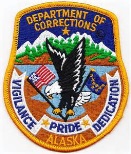 ALASKA DEPARTMENT OF CORRECTIONS Prisoner Name: OBSCIS:Presenting SymptomsCurrent Behavior, signs and symptoms exhibited which support referral for involuntary medication:Current Behavior, signs and symptoms exhibited which support referral for involuntary medication:Current Behavior, signs and symptoms exhibited which support referral for involuntary medication:Current Behavior, signs and symptoms exhibited which support referral for involuntary medication:Current Behavior, signs and symptoms exhibited which support referral for involuntary medication:Is the behavior described above a directconsequence of the offender’s mental illness?YesNoClinical Rationale:Clinical Rationale:Clinical Rationale:Clinical Rationale:Clinical Rationale:Mental Health History: Mental Health History: Mental Health History: Mental Health History: Mental Health History: Current mental status exam and suicide/homicide risk:Current mental status exam and suicide/homicide risk:Current mental status exam and suicide/homicide risk:Current mental status exam and suicide/homicide risk:Current mental status exam and suicide/homicide risk:Any impairment in activities of daily living?YesNoClinical Rationale:Clinical Rationale:Clinical Rationale:Clinical Rationale:Clinical Rationale:Axis IAxis IAxis IAxis IAxis IAxis IAxis IIAxis IIAxis IIAxis IIAxis IIAxis IIAxis IIIAxis IIIAxis IIIAxis IIIAxis IIIAxis IIIComments:Comments:Comments:Comments:Comments:Comments:Imminent risk of harm to self?YesNoClinical Rationale:Clinical Rationale:Clinical Rationale:Clinical Rationale:Clinical Rationale:Clinical Rationale:Imminent risk of harm to others?YesYesNoClinical Rationale:Clinical Rationale:Clinical Rationale:Clinical Rationale:Clinical Rationale:Clinical Rationale:Imminent risk to harm self/others due to grave disability?YesNoClinical RationalClinical RationalClinical RationalClinical RationalClinical RationalClinical RationalIs offender capable to give informed consent regarding medication?YesNoClinical Rationale:Clinical Rationale:Clinical Rationale:Clinical Rationale:Clinical Rationale:Clinical Rationale:Describe less restrictive alternative forms of treatment considered/attempted:Describe less restrictive alternative forms of treatment considered/attempted:Describe less restrictive alternative forms of treatment considered/attempted:Describe less restrictive alternative forms of treatment considered/attempted:Describe less restrictive alternative forms of treatment considered/attempted:Describe less restrictive alternative forms of treatment considered/attempted:Voluntary and involuntary medication history (include response, side effects):Voluntary and involuntary medication history (include response, side effects):Voluntary and involuntary medication history (include response, side effects):Voluntary and involuntary medication history (include response, side effects):Voluntary and involuntary medication history (include response, side effects):Would offender continue taking medicationwithout an involuntary medication order?YesNoClinical Rationale:Clinical Rationale:Clinical Rationale:Clinical Rationale:Clinical Rationale:Agree with treating psychiatric provider’s recommendation?YesNoClinical Rationale:Clinical Rationale:Clinical Rationale:Clinical Rationale:Clinical Rationale:Based on current behavior, sign, and symptoms what medications are recommended?Based on current behavior, sign, and symptoms what medications are recommended?Based on current behavior, sign, and symptoms what medications are recommended?Based on current behavior, sign, and symptoms what medications are recommended?Based on current behavior, sign, and symptoms what medications are recommended?What are the potential side effects and/or risks of the recommended medication?What are the potential side effects and/or risks of the recommended medication?What are the potential side effects and/or risks of the recommended medication?What are the potential side effects and/or risks of the recommended medication?What are the potential side effects and/or risks of the recommended medication?What are the potential benefits of the recommended medication?What are the potential benefits of the recommended medication?What are the potential benefits of the recommended medication?What are the potential benefits of the recommended medication?What are the potential benefits of the recommended medication?Name Title Date